Publicado en 12530 el 31/10/2023 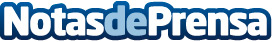 Suministros Tomás Beltrán explica cómo escoger el disco de corte perfecto para cada trabajoLos discos de corte son cruciales para una variedad de aplicaciones, desde la construcción hasta la metalurgia. Estas herramientas son útiles para cortar una amplia gama de materiales, incluidos metal, madera, hormigón y cerámica. Pero comprender los diferentes tipos de discos de corte y sus usos es crucial para garantizar el rendimiento y la seguridad en el lugar de trabajoDatos de contacto:Suministros Tomás BeltránSuministros Tomás Beltrán964 51 08 88Nota de prensa publicada en: https://www.notasdeprensa.es/suministros-tomas-beltran-explica-como-escoger Categorias: Nacional Bricolaje Valencia Servicios Técnicos Construcción y Materiales http://www.notasdeprensa.es